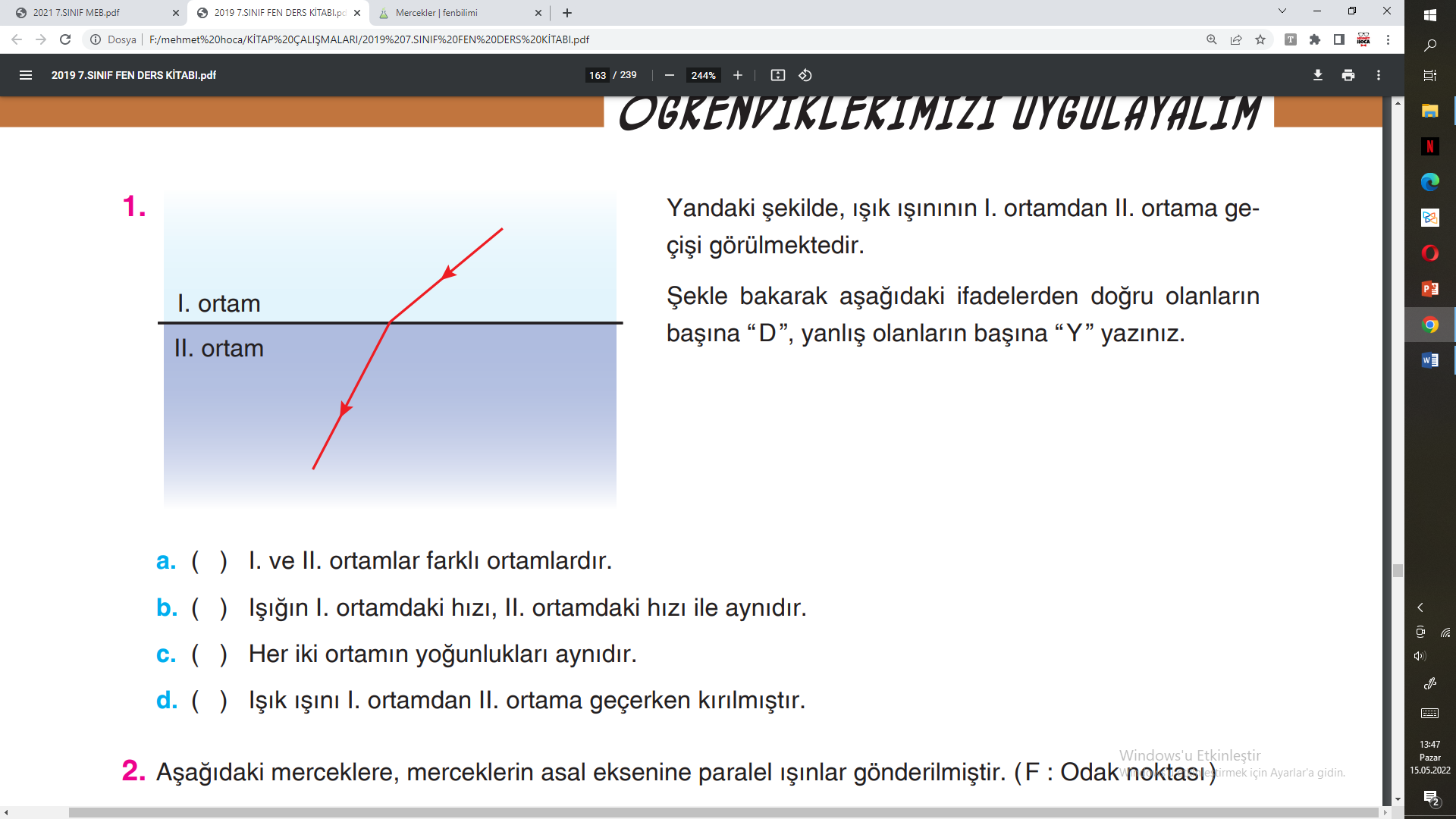 1- • Makyaj aynası• Araba farları• Taşıtlardaki dikiz aynası• TeleskopYukarıda verilenlerden kaç tanesi çukur aynanın kullanım alanlarındandır?A) 1                            B) 2                     C) 3                      D) 42- Su dolu bir bardağın içindeki pipetin dışarıdan bakıldığında kırıkmış gibi görünmesinin nedeni aşağıdaki ifadelerden hangisiyle açıklanabilir?A) Bardak, ışığı yansıttığı içinB) Su, ışığı farklı renklere ayırdığı içinC) Su dışında kalan pipet daha koyu olduğu içinD) Sudan havaya geçen ışık ışınları kırılmaya uğradığı için3- . Aşağıda verilen dişi üreme organ ve yapılarından hangisi, zigotun yerleştiği ve geliştiği yerdir?A) Döl yatağı                                  B) Yumurta kanalı C) Yumurtalık                                D) Vajina4-  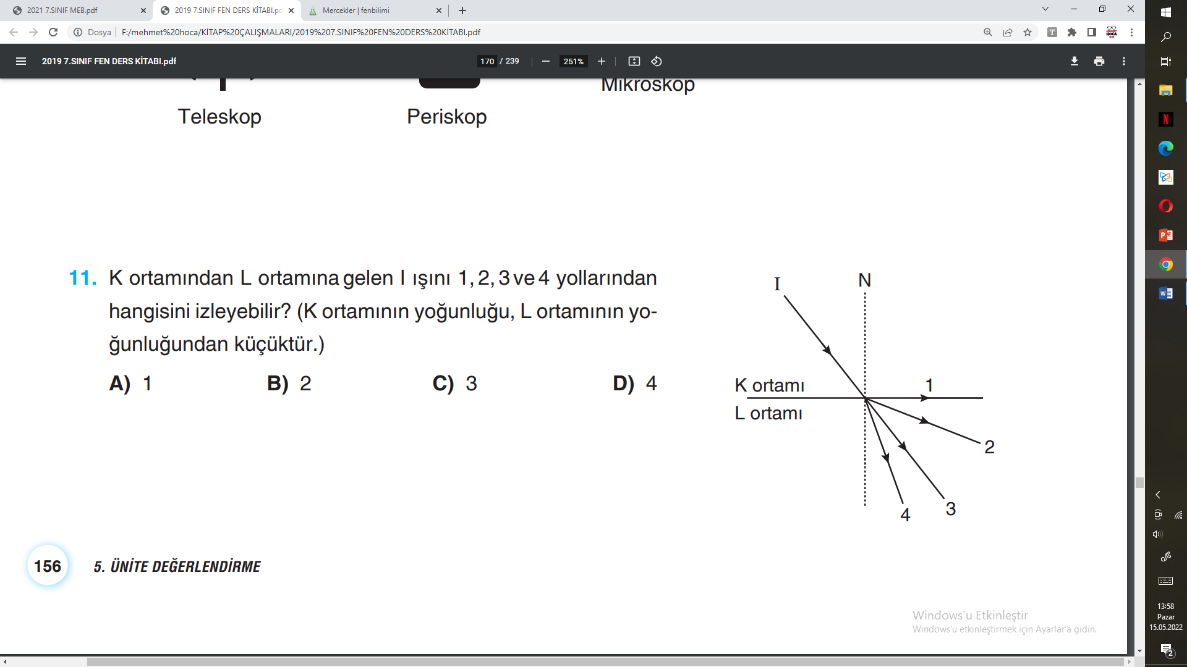 K ortamından L ortamına gelen I ışını 1, 2, 3 ve 4 yollarından hangisini izleyebilir? (K ortamının yoğunluğu, L ortamının yoğunluğundan küçüktür.)A) 1                      B) 2                   C) 3                     D) 45- • Yavrularını yumurtlayarak dünyaya getirir.• Yavrularına belli bir süre bakar.• Yavrularının gelişimini tamamlaması için kuluçkaya yatar.Yukarıda verilen özellikler, hangi canlı gruba aittir?A) Memeliler     B) Kuşlar      C) Sürüngenler      D) Kurbağalar6- Bitkilerin hayat döngüsünde,I. DöllenmeII. TozlaşmaIII. ÇimlenmeIV. Tohum veya meyve oluşumuBelirtilen olayların gerçekleşme sırası, aşağıdakilerden hangisinde verilmiştir?A) II - I - III - IV                          B) III - I - IV - II C) I - II - III - IV                          D) II - I - IV – III7- Görselde verilen canlıda meydana gelen üreme şekli aşağıdakilerden hangisidir?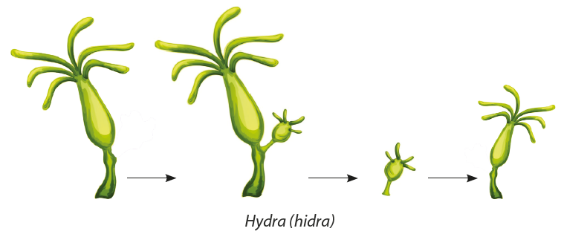 A) Vejetatif                       B) TomurcuklanarakC) Rejenerasyon              D) Bölünerek8- Tohumun çimlenmesi için aşağıdakilerden hangisi gerekli değildir?A) Işık                B) Su              C) Sıcaklık              D) Hava9- . Bir ışık ışınının az yoğun ortamdan çok yoğun ortama geçişi ile ilgili aşağıdaki ifadelerden hangisi doğrudur?A) Normale yaklaşarak kırılır.B) Normalden uzaklaşarak kırılır.C) Gelme açısı, kırılma açısına eşit olacak şekilde kırılır.D) Kırılmadan geri döner.
10- Aşağıda yer alan canlılardan hangisi eşeysiz ürer?A) Balık            B) Kurbağa           C) Yunus          D) Sünger11-  Aşağıdaki canlılardan hangisi rejenerasyon ile üremeyez?A) Deniz yıldızı    B) Planarya   C) Kertenkele   D)Solucanlar 12- Aşağıdaki hayvanlardan hangisinin yavrusu yumurtadan çıktığında tam olarak ebeveynlerine benzemez?A) Alabalık                   B) Kertenkele             C) Kelebek          D) Serçe13- Aşağıdakilerden hangisi geri dönüştürülemeyen maddelere örnektir?A) Karton koli       B) Pet şişe      C) Muz kabuğu       D) Sakız14- Geri dönüşümün önemi ile ilgili aşağıdaki bilgilerden hangisi yanlıştır?A) Doğal kaynaklar korunur.        B) Enerjiden tasarruf sağlanır.C) Geleceğe yatırım yapılmış olur.D) Atık miktarı artar.                 15- Aşağıda bir kelebeğin hayat döngüsü verilmiştir.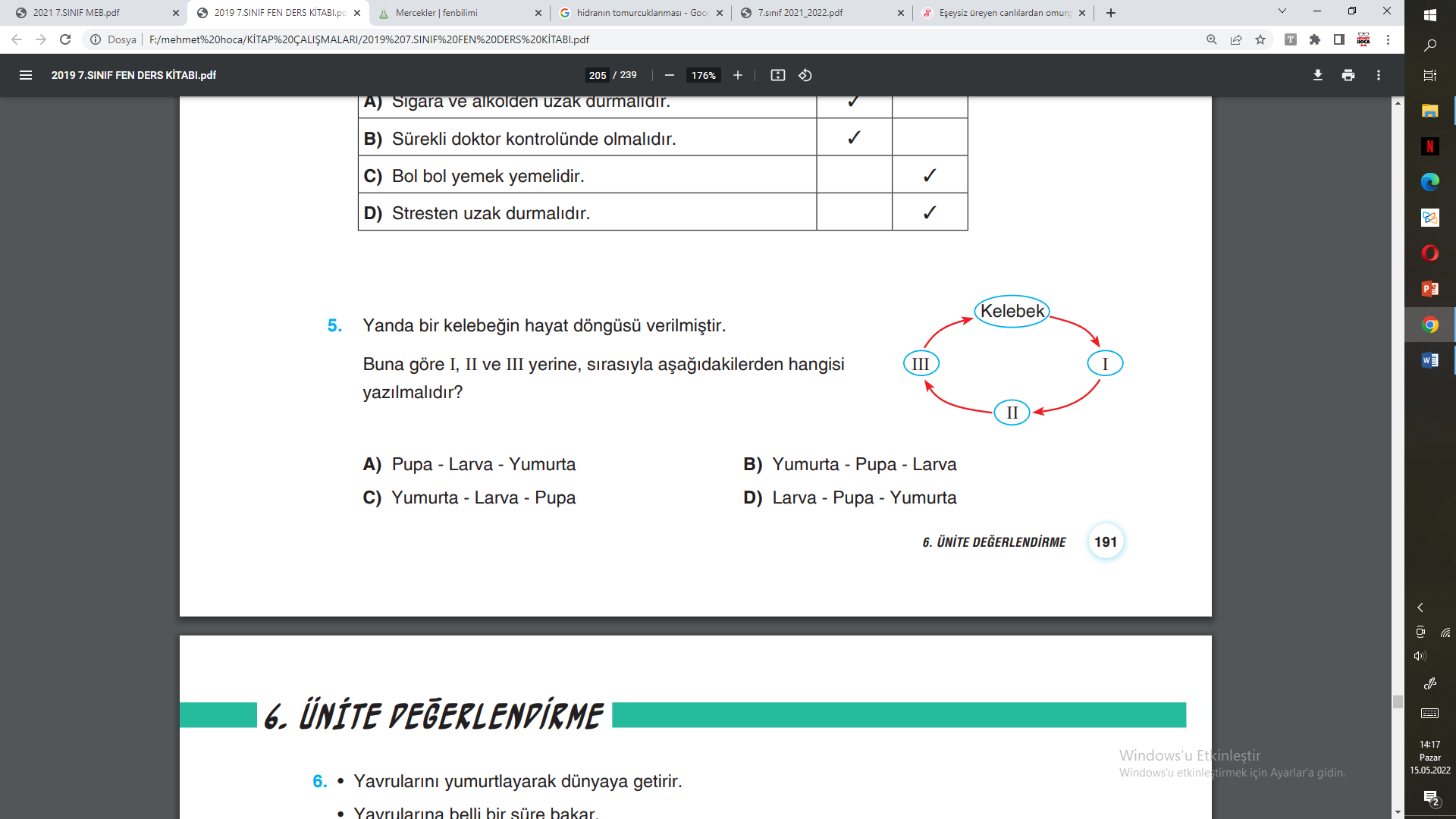 Buna göre I, II ve III yerine, sırasıyla aşağıdakilerden hangisiyazılmalıdır?A) Pupa - Larva - Yumurta                B) Yumurta - Pupa - LarvaC) Yumurta - Larva - Pupa                D) Larva - Pupa - Yumurta16- I. Akvaryumdaki balığın yüzeye daha yakın yerde görünmesi II. Vazodaki çiçeklerin su içindeki saplarının kırılmış gibi görünmesiIII. Aynaya bakan kişinin kendini olduğu gibi görmesiYukarıdaki olaylardan hangisi ya da hangileri ışığın kırılması ile ilgilidir?A) Yalnız I                                         B) Yalnız II C) I ve II                                            D) I, II ve III17- Aşağıdakilerden hangisi eşeysiz üreme çeşitlerinden biri değildir?A ) Bölünme                            B) RejenerasyonC) Tohum oluşturma             D) Vejetatif18- İnsanda üreme hücrelerinin oluşumundan, bebeğin oluşumuna kadar geçen süreç aşağıda gösterilmiştir.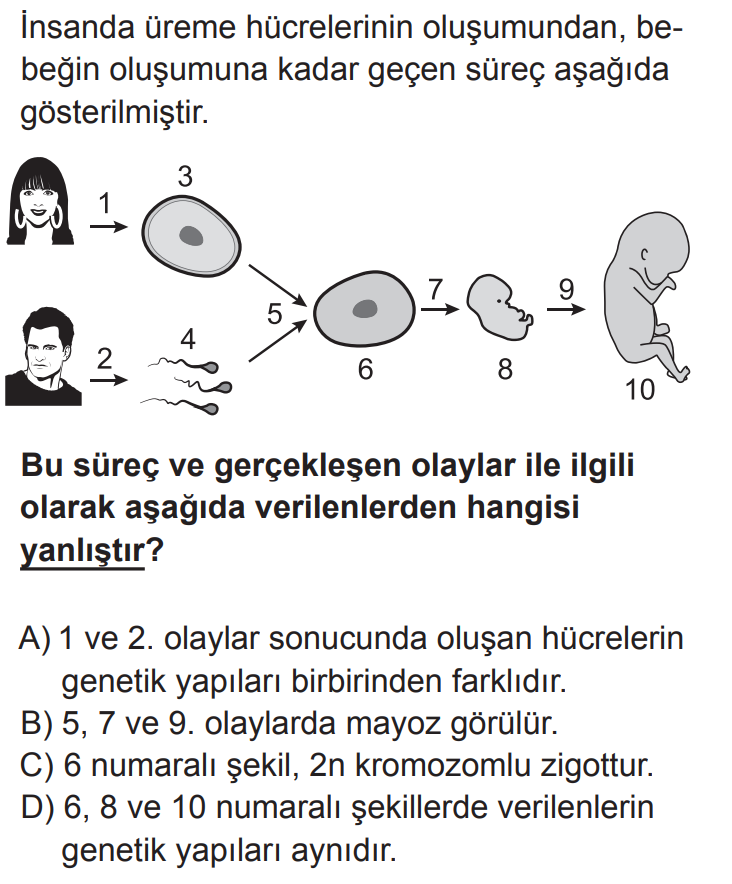 Bu süreç ve gerçekleşen olaylar ile ilgili olarak aşağıda verilenlerden hangisi yanlıştır?A) 1 ve 2. olaylar sonucunda oluşan hücrelerin genetik yapıları birbirinden farklıdır.B) 5, 7 ve 9. olaylarda mayoz görülür.C) 6 numaralı şekil, 2n kromozomlu zigottur.D) 6, 8 ve 10 numaralı şekillerde verilenlerin genetik yapıları aynıdır.19- Bir öğrenci fasulye tohumunun çimlenmesine etki eden faktörlerden birini gözlemlemek için şekildeki gibi iki özdeş düzenek hazırlamıştır.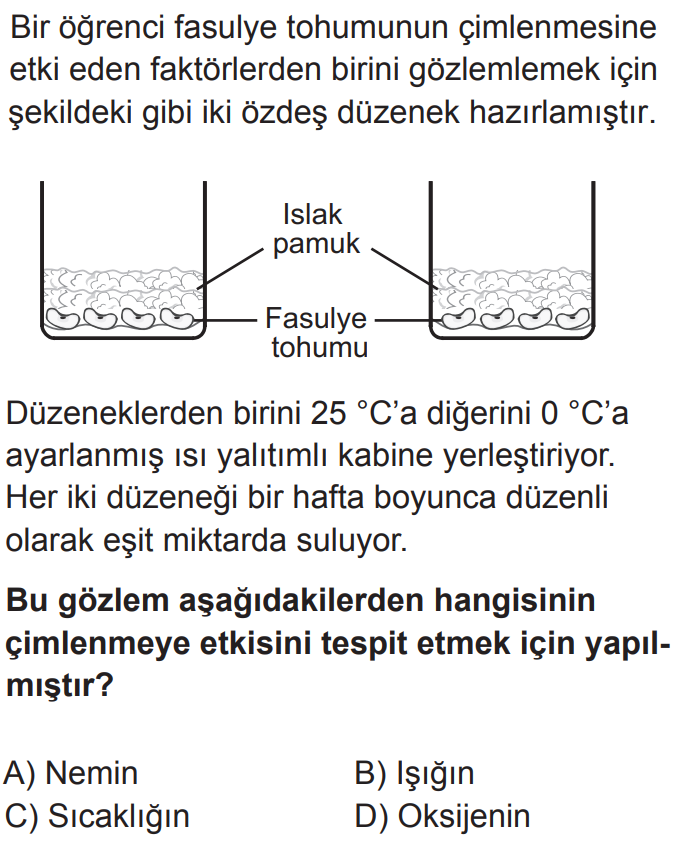 Düzeneklerden birini 25 °C'a diğerini 0 °C'a ayarlanmış ısı yalıtımlı kabine yerleştiriyor. Her iki düzeneği bir hafta boyunca düzenli olarak eşit miktarda suluyor.Bu gözlem aşağıdakilerden hangisinin çimlenmeye etkisini tespit etmek için yapılmıştır?A) Nemin                         C) SıcaklığınB) Işığın                            D) Oksijeninwww.mehmethocaniz.com Fen Bilimleri Öğretmeni Mehmet HOCA(Sınav süresi 40 dk’dır.)CEVAP ANAHTARI1-D 2-D 3-Y 4-Y 5-D 6-Y 7-Y 8-D 9-Y 10-DC) 1-C 2-D 3-A 4-D 5-B 6-D 7-B 8-A 9-A 10-D 11-C 12-C 13-C 14-D 15-C 16-C 17-C 18-B 19-C                                    CÜMLELER-İFADELERD/Yİnce kenarlı mercek yakınsak mercek olarak adlandırılır.(…..)Gelen ışının yüzeye temas ettiği yerden dik olarak çizilen kesikli çizgiye yüzeyin normali denir(…..)Kalın kenarlı mercek, asal eksene paralel gönderilen ışık ışınlarını odak noktasında toplayarak kırar.(…..)Yumurta hücresi hareketli, sperm hücresi hareketsizdir.(…..)Kurbağalar ve kelebekler başkalaşım geçirir.(…..)Hidra, denizanası, mercan gibi canlılar bölünerek ürer.(…..)Fetüs gelişerek embriyoya dönüşür. (…..)Döllenmiş yumurtaya zigot denir.(…..)İnsanlarda döllenme olayı yumurtalıkta gerçekleşir.(…..)Çiçek tozlarının erkek üreme organı olan başçıktan, dişi organın kısımlarından olan dişicik tepesine gelmesi olayına tozlaşma denir.(…..)Ortamların yoğunluklarını büyükten küçüğe sıralayınız.………………………………………Işığın ortamlardaki hızını  büyükten küçüğe sıralayınız.……………………………………….Ortamların yoğunluklarını büyükten küçüğe sıralayınız.II > IIşığın ortamlardaki hızını  büyükten küçüğe sıralayınız.I > II